Проект межевания территории «Комплексное благоустройство дворовой территории многоквартирных домов № 19, № 21, по улице Максима Горького, № 28, № 30, № 32 корпус 1, № 32 корпус 2, № 34, № 36 по улице Матвеева в городе Невьянск Свердловской области»Основная часть Проекта межевания территорииКнига 1. Текстовая частьПроекта межевания территорииЕкатеринбург, 2021Заказчик: Администрация Невьянского городского округаМуниципальный контракт №81-ЭА-21 от 09.09.2021 г.Исполнитель: Общество с ограниченной ответственностью «Уральский центр межевания «Меридиан»Авторский коллективСостав папкиОглавлениеВведение                                                                                                                                                 61. Информация о существующем использовании территории                                                                9    1.1. Местоположение                                                                                                                                      9    1.2. Функциональное зонирование территории                                                                                      10    1.3. Градостроительное зонирование территории                                                                                 10    1.4. Информация об объектах капитального строительства                                                                112. Характеристика существующих земельных участков                                                                            123. Информация о зонах с особыми условиями использования территории                                       174. Проектные предложения                                                                                                                               195. Координаты вновь образованных земельных участков                                                                        29     Приложение 1                                                                                                                                                   42ВведениеДокументация по планировке территории – «Комплексное благоустройство дворовой территории многоквартирных домов № 19, № 21, по улице Максима Горького, № 28, № 30, № 32 корпус 1, № 32 корпус 2, № 34, № 36 по улице Матвеева в городе Невьянск Свердловской области» (далее – Проект межевания территории) разработан Обществом с ограниченной ответственностью «Уральский центр межевания «Меридиан», в рамках выполнения Муниципального контракта № 81-ЭА-21 от 09.09.2021 г.Проект межевания территории подготовлен на основании следующих документов: Муниципальный контракт № 81-ЭА-21 от 09.09.2021 г..Проект межевания территории разрабатывается в целях:Определение местоположения границ изменяемых земельных участков многоквартирных домов, образование земельных участков под многоквартирными домами путем их перераспределения, определенных границей проектирования и последующим проведением работ по благоустройству данной территории.Категория земель в границах проектирования – земли населенных пунктов. Площадь подготовки Проекта межевания территории составляет 2,81 га. Площадь определена графическим способом.При подготовке Проекта межевания территории использовалась следующая информация: «Генеральный план Невьянского городского округа применительно к территории города Невьянска, утвержденный решением Думы Невьянского городского округа (в актуализированной редакции);Решение Думы Невьянского городского округа от 26.12.2012 № 198 «Об утверждении генерального плана Невьянского городского округа применительно к территории города Невьянска»;Решение Думы Невьянского городского округа от 26.06.2019 № 66 «Об утверждении Правил землепользования и застройки Невьянского городского округа»;Решение Думы Невьянского городского округа от 23.06.2020 № 56 «О внесении изменений в Правила землепользования и застройки Невьянского городского округа, утвержденные решением Думы Невьянского городского округа от 26.06.2019 № 66»;Решение Думы Невьянского городского округа от 22.09.2021 № 86 «О внесении изменений в Правила землепользования и застройки Невьянского городского округа, утвержденные решением Думы Невьянского городского округа от 26.06.2019 № 66»;Сведения из Единого государственного реестра недвижимости об объекте недвижимости по состоянию на ноябрь 2021 года;Документация по планировке территории не содержит сведений, имеющих гриф «секретно», соответствующих Приказу № 456-ДСП от 24 июля 2014 г.Имеющихся инженерных изысканий на территорию проектирования достаточно для разработки Проекта межевания территории.Нормативные правовые акты, использованные при подготовке Проекта межевания территории:Градостроительный кодекс РФ (в действующей редакции);Земельный кодекс РФ (в действующей редакции);Федеральный закон от 06.10.2003 г. № 131-ФЗ «Об общих принципах организации местного самоуправления в Российской Федерации» (в действующей редакции);Федеральный закон от 29.12.2004 г. № 191-ФЗ «О введении в действие Градостроительного кодекса РФ» (в действующей редакции);Федеральный закон от 24. 07. 2007 г. № 221-ФЗ «О государственном кадастре недвижимости» (в действующей редакции);Федеральный закон от 13.07.2015 г. № 218-ФЗ «О государственной регистрации недвижимости»;Постановление Правительства Свердловской области от 15.03.2010 № 380-ПП «Об утверждении нормативов градостроительного проектирования Свердловской области»;Приказ министерства регионального развития РФ от 30.07.2007 г. №85 «Об утверждении документов по ведению информационной системы обеспечения градостроительной деятельности»;Приказ Федеральной службы государственной регистрации, кадастра и картографии от 10 сентября 2020 г. N П/412 г. Москва « Об утверждении классификатора видов разрешенного использования земельных участков « (в действующей редакции);СП 42.13330.2016 Свод правил. Градостроительство. Планировка и застройка городских и сельских поселений. Актуализированная редакция СниП 2.07.01-89*;СП 30-101-98 Методические указания по расчету нормативных размеров земельных участков в кондоминиумах;СниП 11-04-2003 «Инструкция о порядке разработки, согласования, экспертизе и утверждении градостроительной документации» в части, не противоречащей Градостроительному кодексу РФ;СанПин 2.2.1/2.1.1.1200-03 «инструкция о порядке разработки, согласования, экспертизе и утверждении градостроительной документации» в части не противоречащей Градостроительному кодексу РФ;РДС 30-201-98 «Инструкция о порядке проектирования и установления красных линий в городах и других поселениях Российской Федерации»;другие строительные нормы и правила, действующие на момент проектирования.Информация о существующем использовании территорииМестоположениеТерритория проектирования находится в центральной части города Невьянск Свердловской области около в границах улиц Матвеева и Максима Горького.Проект межевания территории разработан применительно к территории, расположенной в границах элемента планировочной структуры (данным элементом является территориальная зона Ж 6-1 (Зона размещения среднеэтажной многоквартирной жилой застройки с объектами обслуживания) согласно материалам ПЗЗ Невьянского городского округа.На территории проектирования находится восемь 5-ти этажных многоквартирных домов, магазин и трансформаторная подстанция.Территория в границах проекта ограничена: с севера – ул. Матвеева;с запада – ул. Космонавтов;с юга – ул. Максима Горького;с востока – тепловая сеть.Площадь территории, в отношении которой осуществляется подготовка проекта межевания, составляет 2,81 га.Местоположение и границы территории, в отношении которой осуществляется подготовка проекта межевания, представлены на Рисунке 1.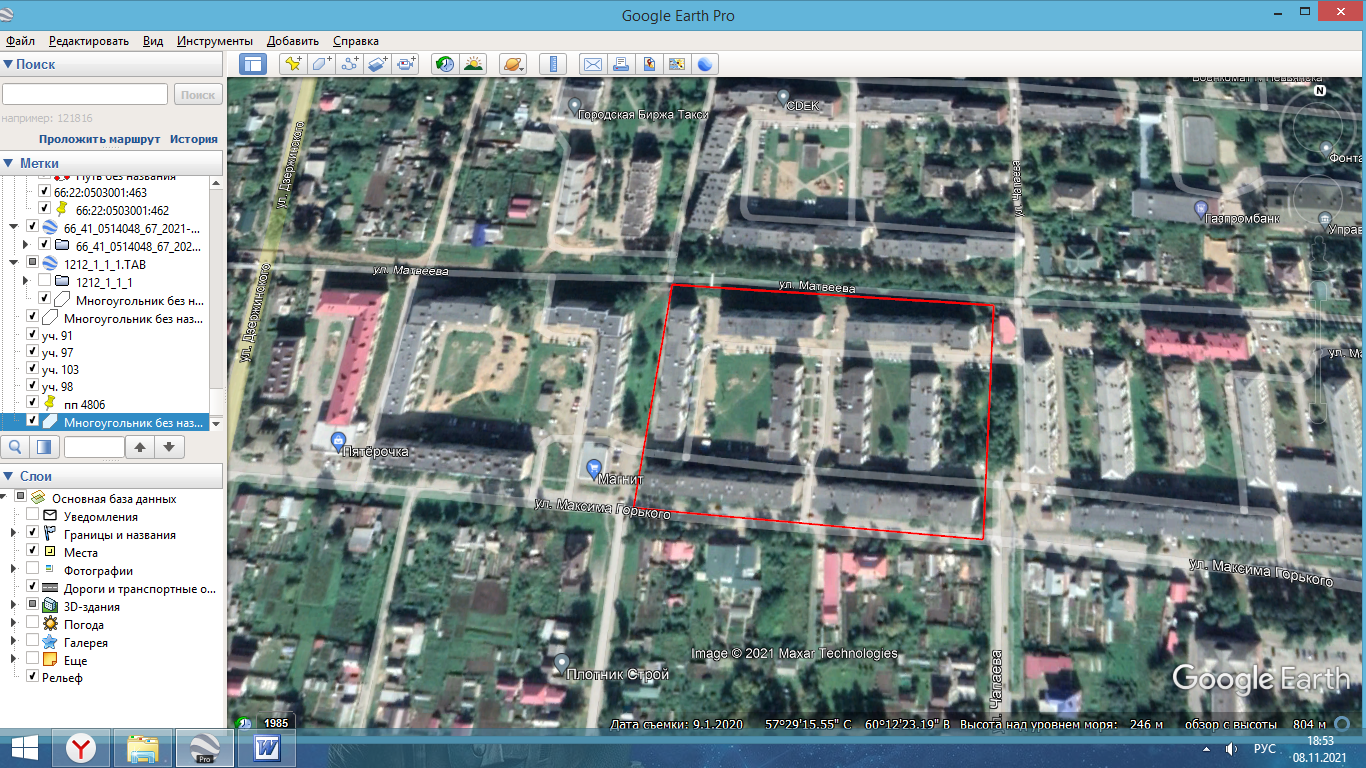                            - границы проектированияРисунок 1. Схема местоположения и границы территории, в отношении которой осуществляется подготовка проекта межеванияФункциональное зонирование территорииСогласно материалам Генерального плана город Невьянск, территория в границах проектирования отнесена к зоне: зона размещения среднеэтажной многоквартирной жилой застройки с объектами обслуживания.1.3Градостроительное зонирование территорииВ границах проектирования, согласно Карте градостроительного зонирования территории населенного пункта город Невьянск, определена территориальная зона Ж – 6.1 (Зона размещения среднеэтажной многоквартирной жилой застройки с объектами обслуживания). Данная территориальная зона не внесена в данные ЕГРН.Ж-6.1 – Зона размещения среднеэтажной многоквартирной жилой застройки с объектами обслуживанияОсновные виды разрешенного использования:Среднеэтажная жилая застройкаДошкольное, начальное и среднее общее образованиеМагазиныОбщественное питаниеБанковская и страховая деятельностьКультурное развитиеАмбулаторно-поликлиническое обслуживаниеСоциальное обслуживаниеСпортСвязьДеловое управлениеОбщественное управлениеГостиничное обслуживаниеБытовое обслуживаниеКоммунальное обслуживаниеАвтомобильный транспортЗемельные участки (территории) общего пользованияВспомогательные виды разрешенного использования:Обслуживание жилой застройкиХранение автотранспортаУсловно разрешенные виды использования:Связь1.4. Информация об объектах капитального строительстваВ границах проектирования расположены следующие объекты капитального строительства (здания и строения):Многоквартирный дом (деревянные, 5 эт.), Свердловская обл, р-н Невьянский, г Невьянск, ул Матвеева, д 32, корп 1;Многоквартирный дом (деревянные, 5 эт.), Свердловская обл, р-н Невьянский, г Невьянск, ул Матвеева, д 32, корп 2;Многоквартирный дом (крупнопанельные, 5 эт. в том числе 1 подземный), Свердловская обл, р-н Невьянский, г Невьянск, ул Матвеева, д 28;Многоквартирный дом (кирпичные, 5 эт.), Свердловская обл, р-н Невьянский, г Невьянск, ул Матвеева, д 30;Многоквартирный дом (деревянные, 5 эт.), Свердловская обл, р-н Невьянский, г Невьянск, ул Матвеева, д 34;Многоквартирный дом (из ппочих материалов, 5 эт.), Свердловская обл, р-н Невьянский, г Невьянск, ул Матвеева, д 36;Многоквартирный дом (железобетонные, 5 эт. в том числе 1 подземный), Свердловская обл, р-н Невьянский, г Невьянск, ул Максима Горького, д. 21;Многоквартирный дом (крупнопанельные, 5 эт.), Свердловская обл, р-н Невьянский, г Невьянск, ул Максима Горького, д. 19;Трансформаторная подстанция (кирпичные, 1 эт.), Свердловская область, город Невьянск, улица Матвеева, № 36а;Магазин (из прочих материалов, 1 эт.), обл. Свердловская, г. Невьянск, ул. Матвеева, дом 30а.В границах проектирования расположены следующие объекты капитального строительства инженерной инфраструктуры:Канализация;Водопровод;Тепловая сеть. Литер: 1А,1Б,1В,1Д,1Е,1Ж,1И,1К,1Л;КЛ-6кВ литера 4;КЛ-0,4кВ литера 55; литера 56; литера 57; литера 58; литера 59; литера 60;КЛ-6кВ литера 1; литера 2; литера 5к; литера 6; литера 9; литера 17;КЛ-0,4кВ литера 52; литера 53; литера 54;ВЛ-0,4кВ литеры 79,80.Объекты капитального строительства, стоящие на кадастровом учете (более подробную информацию см. в Таблице 2):Характеристика существующих земельных участковДанные о земельных ресурсах проектируемой территории предоставлены ФГИС ЕГРН в ноябре 2021 года.Территория проекта межевания состоит из земель кадастрового квартала 66:15:1501020. Категория земель – земли населённых пунктов.В границы территории, в отношении которой осуществляется подготовка проекта межевания, попадает 11 земельных участков, стоящих на кадастровом учете. Описание существующих участков представлено в таблице 1.Ведомость земельных участков, стоящих на кадастровом учете, в границах территории, в отношении которой осуществляется подготовка проекта межеванияТаблица 1Ведомость объектов КС, стоящих на кадастровом учете, в границах территории, в отношении которой осуществляется подготовка проекта межеванияТаблица 2Зоны с особыми условиями территории, стоящие на кадастровом учете, в границах территории, в отношении которой осуществляется подготовка проекта межеванияТаблица 3Информация о зонах с особыми условиями использования территорииВ границах территории Проекта межевания определены следующие виды ограничений:зоны санитарной охраны;охранные зоны.Информацию о зонах с особыми условиями использования территории, стоящих на кадастровом учете, см.в Таблице 3.Зона санитарной охраны Романовского участка Невьянского месторождения подземных вод скважин №№ 6, 7, 8, 9,10 – источников питьевого и хозяйственно-бытового водоснабжения города Невьянска, расположенных на территории Невьянского ГО (III пояс)Зона санитарной охраны источников водоснабжения и водопроводов питьевого назначения установлена в соответствии с СанПиН 2.1.4.1110-02, утвержденным Постановлением Главного государственного санитарного врача РФ от 14.03.2002 N 10 «О введении в действие Санитарных правил и норм «Зоны санитарной охраны источников водоснабжения и водопроводов питьевого назначения. СанПиН 2.1.4.1110-02» (с изм. от 25.09.2014) (вместе с «СанПиН 2.1.4.1110-02. 2.1.4. Питьевая вода и водоснабжение населенных мест. Зоны санитарной охраны источников водоснабжения и водопроводов питьевого назначения. Санитарные правила и нормы», утв. Главным государственным санитарным врачом РФ 26.02.2002). Основной целью создания и обеспечения режима в ЗСО является санитарная охрана от загрязнения источников водоснабжения и водопроводных сооружений, а также территорий, на которых они расположены. Размер Зоны санитарной охраны источников водоснабжения и водопроводов питьевого назначения рассчитывается проектом по организации ЗСО для каждого конкретного источника питьевого водоснабжения.Охранная зона ЭСК ПС «Романовская»: КЛ-6кВ литера 5В; литера 10; литера 11; КЛ-0,4кВ литера 65; литера 66; литера 67; литера 68; литера 69; литера 70; литера 71; литера 72; литера 76; литера 84В охранных зонах в целях обеспечения безопасных условий эксплуатации и исключения возможности повреждения линий электропередачи и иных объектов электросетевого хозяйства устанавливаются особые условия использования территорий. Хранные зоны устанавливаются для всех объектов электросетевого хозяйства исходя из требований к границам установления охранных зон. В охранных зонах запрещается осуществлять любые действия, которые могут нарушить безопасную работу объектов электросетевого хозяйства, в том числе привести к их повреждению или уничтожению, и (или) повлечь причинение вреда жизни, здоровью граждан и имуществу физических или юридических лиц, а также повлечь нанесение экологического ущерба и возникновение пожаров. Охранная зона устанавливается по 1 м от кабельной линии в обе стороны.Охранная зона ЭСК ПС «Романовская»: КЛ-6кВ литера 4; КЛ-0,4кВ литера 55; литера 56; литера 57; литера 58; литера 59; литера 60В охранных зонах в целях обеспечения безопасных условий эксплуатации и исключения возможности повреждения линий электропередачи и иных объектов электросетевого хозяйства устанавливаются особые условия использования территорий. Хранные зоны устанавливаются для всех объектов электросетевого хозяйства исходя из требований к границам установления охранных зон. В охранных зонах запрещается осуществлять любые действия, которые могут нарушить безопасную работу объектов электросетевого хозяйства, в том числе привести к их повреждению или уничтожению, и (или) повлечь причинение вреда жизни, здоровью граждан и имуществу физических или юридических лиц, а также повлечь нанесение экологического ущерба и возникновение пожаров. Охранная зона устанавливается по 1 м от кабельной линии в обе стороны.Охранная зона ЭСК ПС «Романовская»: КЛ-6кВ литера 1; литера 2; литера 5к; литера 6; литера 9; литера 17; КЛ-0,4кВ литера 52; литера 53; литера 54; ВЛ-0,4кВ литеры 79,80В охранных зонах в целях обеспечения безопасных условий эксплуатации и исключения возможности повреждения линий электропередачи и иных объектов электросетевого хозяйства устанавливаются особые условия использования территорий. Хранные зоны устанавливаются для всех объектов электросетевого хозяйства исходя из требований к границам установления охранных зон. В охранных зонах запрещается осуществлять любые действия, которые могут нарушить безопасную работу объектов электросетевого хозяйства, в том числе привести к их повреждению или уничтожению, и (или) повлечь причинение вреда жизни, здоровью граждан и имуществу физических или юридических лиц, а также повлечь нанесение экологического ущерба и возникновение пожаров. Охранная зона устанавливается по 1 м от кабельной линии в обе стороны.Охранная зона ВЛ-6 кВ (литеры 5Б, 5Ж)В охранных зонах в целях обеспечения безопасных условий эксплуатации и исключения возможности повреждения линий электропередачи и иных объектов электросетевого хозяйства устанавливаются особые условия использования территорий. Хранные зоны устанавливаются для всех объектов электросетевого хозяйства исходя из требований к границам установления охранных зон. В охранных зонах запрещается осуществлять любые действия, которые могут нарушить безопасную работу объектов электросетевого хозяйства, в том числе привести к их повреждению или уничтожению, и (или) повлечь причинение вреда жизни, здоровью граждан и имуществу физических или юридических лиц, а также повлечь нанесение экологического ущерба и возникновение пожаров. Охранная зона устанавливается по 10 м от линии электросетевого хозяйства в обе стороны.Проектные предложенияПроект межевания территории по планировке территории – «Комплексное благоустройство дворовой территории многоквартирных домов № 19, № 21, по улице Максима Горького, № 28, № 30, № 32 корпус 1, № 32 корпус 2, № 34, № 36 по улице Матвеева в городе Невьянск Свердловской области» выполняется в целях определения границ изменяемых земельных участков многоквартирных домов, образование земельных участков под многоквартирными домами путем их перераспределения. Площадь подготовки проекта межевания территории составляет 2,81 гаОбразование земельных участков под многоквартирными домами осуществляется из нормативного размера земельного участка. Нормативный земельный участок под многоквартирный дом рассчитывается по СП 30-101-98 «Методические указания по расчету нормативных размеров земельных участков в кондоминиумах».Кондоминиум – это форма жилищной кооперации, которая предполагает совместное владение недвижимостью. Также данное понятие зачастую употребляется в отношении самого объекта. К примеру, кондоминиумом может называться многоквартирный дом с огороженной территорией, на которой находятся спортивные и детские площадки, места отдыха для всех собственников.В соответствии с СП 30-101-98 расчет нормативного земельного участка производиться по формуле:  ,                 Sнормк = Sк * Узд  ,гдеSнормк – нормативный размер земельного участка в кондоминиуме, м ;Sк – общая площадь жилых помещений в кондоминиуме, м ;Узд – удельный показатель земельной доли для зданий разной этажности (принимается по таблице «УДЕЛЬНЫЕ ПОКАЗАТЕЛИ ЗЕМЕЛЬНОЙ ДОЛИ, ПРИХОДЯЩЕЙСЯ НА 1 М  ОБЩЕЙ ПЛОЩАДИ ЖИЛЫХ ПОМЕЩЕНИЙ ДЛЯ ЗДАНИЙ РАЗНОЙ ЭТАЖНОСТИ», удельный показатель складывается из года завершения строительства дома и этажности дома).На основании данного СП 30-101-98 был произведен подсчет нормативной площади земельного участка под каждый многоквартирный дом.Многоквартирный дом по ул. Матвеева, 32/1.Общая площадь жилых помещений в данном доме была посчитана, по данным содержащимся в Едином государственном реестре недвижимости (далее ЕГРН), год завершения строительства также был взят из данных ЕГРН. Площадь жилых помещений в данном многоквартирном доме составляет 2676 кв.м, год завершения строительства 1987, этажность 5.Sнормк = Sк * Узд  = 2676*1,32 = 3532 кв. мМногоквартирный дом по ул. Матвеева, 32/2.Общая площадь жилых помещений в данном доме была посчитана, по данным содержащимся в Едином государственном реестре недвижимости (далее ЕГРН), год завершения строительства также был взят из данных ЕГРН. Площадь жилых помещений в данном многоквартирном доме составляет 2674.5 кв.м, год завершения строительства 1987, этажность 5.Sнормк = Sк * Узд  = 2674.5*1,32 = 3530 кв. мМногоквартирный дом по ул. Матвеева, 28.Общая площадь жилых помещений в данном доме была посчитана, по данным содержащимся в Едином государственном реестре недвижимости (далее ЕГРН), год завершения строительства также был взят из данных ЕГРН. Площадь жилых помещений в данном многоквартирном доме составляет 2459.1 кв.м, год завершения строительства 1979, этажность 5.Sнормк = Sк * Узд  = 2459.1*1.36 = 3344 кв. мМногоквартирный дом по ул. Матвеева, 30.Общая площадь жилых помещений в данном доме была посчитана, по данным содержащимся в Едином государственном реестре недвижимости (далее ЕГРН), год завершения строительства также был взят из данных ЕГРН. Площадь жилых помещений в данном многоквартирном доме составляет 2779.4 кв.м, год завершения строительства 1985, этажность 5.Sнормк = Sк * Узд  = 2779.4*1,32 = 3669кв. мМногоквартирный дом по ул. Матвеева, 34.Общая площадь жилых помещений в данном доме была посчитана, по данным содержащимся в Едином государственном реестре недвижимости (далее ЕГРН), год завершения строительства также был взят из данных ЕГРН. Площадь жилых помещений в данном многоквартирном доме составляет 2512.7 кв.м, год завершения строительства 1983, этажность 5.Sнормк = Sк * Узд  = 2512.7*1,32 = 3317 кв. мМногоквартирный дом по ул. Матвеева, 36.Общая площадь жилых помещений в данном доме была посчитана, по данным содержащимся в Едином государственном реестре недвижимости (далее ЕГРН), год завершения строительства также был взят из данных ЕГРН. Площадь жилых помещений в данном многоквартирном доме составляет 3989.8 кв.м, год завершения строительства 1987, этажность 5.Sнормк = Sк * Узд  = 3989.8*1,32 = 5266 кв. мМногоквартирный дом по ул. Максима горького, 21.Общая площадь жилых помещений в данном доме была посчитана, по данным содержащимся в Едином государственном реестре недвижимости (далее ЕГРН), год завершения строительства также был взят из данных ЕГРН. Площадь жилых помещений в данном многоквартирном доме составляет 3930.6 кв.м, год завершения строительства 1988, этажность 5.Sнормк = Sк * Узд  = 3930.6*1,32 = 5188 кв. мМногоквартирный дом по ул. Максима горького, 19.Общая площадь жилых помещений в данном доме была посчитана, по данным содержащимся в Едином государственном реестре недвижимости (далее ЕГРН), год завершения строительства также был взят из данных ЕГРН. Площадь жилых помещений в данном многоквартирном доме составляет 4379.8 кв.м, год завершения строительства 1982, этажность 5.Sнормк = Sк * Узд  = 4379.8*1,36 = 5956 кв. м.Общая площадь необходимая под все многоквартирные дома составляет 33802 кв.м, площадь подготовки проекта межевания территории составляет 28105 кв. м. Разница площадей составляет 5697 кв. м. Так как расчет площади производиться в существующей застройке, то площадь которую нахватает было принято вычесть из площади каждого многоквартирного дома, то есть 5697/8 = 712 кв. м.Общая площадь подготовки проекта межевания территории была разделена между многоквартирными домами в соответствии с площадями с учетом вычета площади, которой нахватает. Также были предусмотрены публичные сервитуты для проходи и проезда к территориям многоквартирных домов. Публичные сервитуты были предусмотрены для прохода и проезда к территориям многоквартирных домов по ул. Матвеева, 34, ул. Матвеева, 30, ул. Матвеева, 32/1, ул. Матвеева, 32/2, ул. Матвеева, 36 и ул. Матвеева, 28. публичный сервитут также устанавливается для проходи и проезда к трансформаторной подстанции по ул. Матвеева, 36а и нежилому зданию по ул. Матвеева, 30а.Проектом межевания территории предусматривается проведение работ в три этапа:1 этап проекта межевания предусматривает:образование восьми земельных участков (:ЗУ1, :ЗУ2, :ЗУ3, :ЗУ4, :ЗУ5, :ЗУ6, :ЗУ7, :ЗУ8), путем раздела земельного участка, стоящего на кадастровом учетеПредусматривается раздел земельного участка с КН 66:15:1501020:2477 путем сохранения исходного земельного участка в измененных границах. Сведения о правообладателе ЗУ приведены в Таблице 1.Раздел данного земельных участков предусмотрен в соответствии с п. 6 ст.11.4 «При разделе земельного участка могут быть образованы один или несколько земельных участков с сохранением земельного участка, раздел которого осуществлен, в измененных границах: 1) в случае, если такой земельный участок находится в государственной или муниципальной собственности…».2 этап проекта межевания территории предусматривает:образование трех земельных участка (:ЗУ9, :ЗУ10, :ЗУ11), путем перераспределения земельных участков, стоящих на кадастровом учете и земель находящихся в государственной или муниципальной собственности.Предусматривается перераспределение земельного участка с КН 66:15:1501020:164 и земель находящихся в государственной или муниципальной собственности. Сведения о правообладателе ЗУ приведены в Таблице 1.Предусматривается перераспределение земельного участка с КН 66:15:1501020:268 и земель находящихся в государственной или муниципальной собственности. Сведения о правообладателе ЗУ приведены в Таблице 1.Предусматривается перераспределение земельного участка с КН 66:15:1501020:159 и земель находящихся в государственной или муниципальной собственности. Сведения о правообладателе ЗУ приведены в Таблице 1.Перераспределение земельных участков предусмотрено в соответствии со ст. 11.7 «Перераспределение земельных участков» ЗК РФ, при перераспределении земель и земельного участка существование исходного земельного участка прекращается и образуется новый земельный участок, также ст. 39.27 «Случаи и основания перераспределения земель и (или) земельных участков, находящихся в государственной или муниципальной собственности, между собой», перераспределение допускается если все земельные участки, все земельные участки, которые находятся в государственной или муниципальной собственности и перераспределение между которыми осуществляется, не предоставлены гражданам, юридическим лицам, органам государственной власти или органам местного самоуправления и не обременены правами третьих лиц, за исключением сервитута, публичного сервитута.3 этап проекта межевания предусматривает:образование восьми земельных участков (:ЗУ12, :ЗУ13, :ЗУ14, :ЗУ15, :ЗУ16, :ЗУ17, :ЗУ18, :ЗУ19), путем перераспределения земельного участка, стоящего на кадастровом учёте, участков  образованных на первом и втором этапе проекта межевания, а также земель находящихся в государственной или муниципальной собственности.Предусматривается перераспределение земельного участка с КН 66:15:1501020:166 и земель находящихся в государственной или муниципальной собственности. Сведения о правообладателе ЗУ приведены в Таблице 1.Перераспределение земельных участков предусмотрено в соответствии со ст. 11.7 «Перераспределение земельных участков» ЗК РФ, при перераспределении земель и земельного участка существование исходного земельного участка прекращается и образуется новый земельный участок :ЗУ12.Предусматривается перераспределение земельного участка с КН 66:15:1501020:131, земельного участка образованного на первом этапе с условным номером :ЗУ8 и земель находящихся в государственной или муниципальной собственности. Сведения о правообладателе ЗУ приведены в Таблице 1.Перераспределение земельных участков предусмотрено в соответствии со ст. 11.7 «Перераспределение земельных участков» ЗК РФ, при перераспределении земель и земельного участка существование исходного земельного участка прекращается и образуется новый земельный участок, допускается в соответствии с утвержденным проектом межевания территории одновременное перераспределение нескольких смежных земельных участков и земель с прекращением существования исходных земельных участков и образованием нескольких смежных земельных участков или одного земельного участка. Образуется новый земельный участок :ЗУ13.Предусматривается перераспределение земельного участка с КН 66:15:1501020:119, земельного участка образованного на первом этапе с условным номером :ЗУ5 и земель находящихся в государственной или муниципальной собственности. Сведения о правообладателе ЗУ приведены в Таблице 1.Перераспределение земельных участков предусмотрено в соответствии со ст. 11.7 «Перераспределение земельных участков» ЗК РФ, при перераспределении земель и земельного участка существование исходного земельного участка прекращается и образуется новый земельный участок, допускается в соответствии с утвержденным проектом межевания территории одновременное перераспределение нескольких смежных земельных участков и земель с прекращением существования исходных земельных участков и образованием нескольких смежных земельных участков или одного земельного участка. Образуется новый земельный участок :ЗУ14.Предусматривается перераспределение земельного участка образованного на втором этапе с условным номером :ЗУ9, земельного участка образованного на первом этапе с условным номером :ЗУ2 и земель находящихся в государственной или муниципальной собственности. Сведения о правообладателе ЗУ приведены в Таблице 1.Перераспределение земельных участков предусмотрено в соответствии со ст. 11.7 «Перераспределение земельных участков» ЗК РФ, при перераспределении земель и земельного участка существование исходного земельного участка прекращается и образуется новый земельный участок, допускается в соответствии с утвержденным проектом межевания территории одновременное перераспределение нескольких смежных земельных участков и земель с прекращением существования исходных земельных участков и образованием нескольких смежных земельных участков или одного земельного участка. Образуется новый земельный участок :ЗУ14.Предусматривается перераспределение земельного участка с КН 66:15:1501020:151, земельного участка образованного на первом этапе с условным номером :ЗУ1 и земель находящихся в государственной или муниципальной собственности. Сведения о правообладателе ЗУ приведены в Таблице 1.Перераспределение земельных участков предусмотрено в соответствии со ст. 11.7 «Перераспределение земельных участков» ЗК РФ, при перераспределении земель и земельного участка существование исходного земельного участка прекращается и образуется новый земельный участок, допускается в соответствии с утвержденным проектом межевания территории одновременное перераспределение нескольких смежных земельных участков и земель с прекращением существования исходных земельных участков и образованием нескольких смежных земельных участков или одного земельного участка. Образуется новый земельный участок :ЗУ16.Предусматривается перераспределение земельного участка образованного на втором этапе с условным номером :ЗУ10, земельных участков образованных на первом этапе с условными номерами :ЗУ6 и :ЗУ4 и земель находящихся в государственной или муниципальной собственности. Сведения о правообладателе ЗУ приведены в Таблице 1.Перераспределение земельных участков предусмотрено в соответствии со ст. 11.7 «Перераспределение земельных участков» ЗК РФ, при перераспределении земель и земельного участка существование исходного земельного участка прекращается и образуется новый земельный участок, допускается в соответствии с утвержденным проектом межевания территории одновременное перераспределение нескольких смежных земельных участков и земель с прекращением существования исходных земельных участков и образованием нескольких смежных земельных участков или одного земельного участка. Образуется новый земельный участок :ЗУ17.Предусматривается перераспределение земельного участка образованного на втором этапе с условным номером :ЗУ11, земельного участка образованного на первом этапе с условным номером :ЗУ3 и земель находящихся в государственной или муниципальной собственности. Сведения о правообладателе ЗУ приведены в Таблице 1.Перераспределение земельных участков предусмотрено в соответствии со ст. 11.7 «Перераспределение земельных участков» ЗК РФ, при перераспределении земель и земельного участка существование исходного земельного участка прекращается и образуется новый земельный участок, допускается в соответствии с утвержденным проектом межевания территории одновременное перераспределение нескольких смежных земельных участков и земель с прекращением существования исходных земельных участков и образованием нескольких смежных земельных участков или одного земельного участка. Образуется новый земельный участок :ЗУ18.Предусматривается перераспределение земельного участка с КН 66:15:1501020:147, земельного участка образованного на первом этапе с условным номером :ЗУ7 и земель находящихся в государственной или муниципальной собственности. Сведения о правообладателе ЗУ приведены в Таблице 1.Перераспределение земельных участков предусмотрено в соответствии со ст. 11.7 «Перераспределение земельных участков» ЗК РФ, при перераспределении земель и земельного участка существование исходного земельного участка прекращается и образуется новый земельный участок, допускается в соответствии с утвержденным проектом межевания территории одновременное перераспределение нескольких смежных земельных участков и земель с прекращением существования исходных земельных участков и образованием нескольких смежных земельных участков или одного земельного участка. Образуется новый земельный участок :ЗУ19.Сведения об образуемых земельных участках, способе образования, площади и виде разрешенного использования представлены в Таблице 5.Ведомость образуемых земельных участковТаблица 5Примечание: 
1- площадь земельного участка подлежит уточнению по результатам кадастровых работ;
2 – Правила землепользования и застройки Невьянского городского округа применительно к городу Невьянск», утверждённые решением Думы Невьянского городского округа Свердловской области от 22.09.2021 № 86 (в актуализированной редакции);5. Координаты вновь образованных земельных участковНа 1 этапеКоординаты земельного участка :ЗУ1Координаты земельного участка :ЗУ2Координаты земельного участка :ЗУ3Координаты земельного участка :ЗУ4Координаты земельного участка :ЗУ5Координаты земельного участка :ЗУ6Координаты земельного участка :ЗУ7Координаты земельного участка :ЗУ8На 2 этапеКоординаты земельного участка :ЗУ9Координаты земельного участка :ЗУ10Координаты земельного участка :ЗУ11На 3 этапеКоординаты земельного участка :ЗУ12Координаты земельного участка :ЗУ13Координаты земельного участка :ЗУ14Координаты земельного участка :ЗУ15Координаты земельного участка :ЗУ16Координаты земельного участка :ЗУ17Координаты земельного участка :ЗУ18Координаты земельного участка :ЗУ19Координаты устанавливаемых публичных сервитутовКоординаты публичного сервитута устанавливаемого в качестве проходи и проезда к многоквартирному дому по ул. Матвеева, 36 и трансформаторной подстанции по ул. Матвеева, 36аКоординаты публичного сервитута устанавливаемого в качестве проходи и проезда к многоквартирным домам по ул. Матвеева, 32/1, ул. Матвеева, 32/2, ул. Матвеева, 34 и ул. Матвеева, 30Координаты публичного сервитута устанавливаемого в качестве проходи и проезда к многоквартирному дому по ул. Матвеева, 28Координаты публичного сервитута устанавливаемого в качестве проходи и проезда к нежилому зданию по ул. Матвеева, 30аПриложение 1Диск с электронными документамиДолжностьФИОПодписьДиректорГабдулхаех Э.Р.ГАПХерувимов А.В.ИсполнительПестин К.А.ПроверилАхунова И.А.№ п/п Наименование№ книги/ листовкол-во листовОсновная (утверждаемая) часть:Основная (утверждаемая) часть:Основная (утверждаемая) часть:Основная (утверждаемая) часть:1Текстовая часть проекта межевания территории1422Чертеж межевания территории , М 1:50013Материалы по обоснованию:Материалы по обоснованию:Материалы по обоснованию:Материалы по обоснованию:3Чертеж межевания территории с границами зон с особыми условиями использования территории, М 1:500114Схема расположения элемента планировочной структуры, М 1:5000115CD-диск с материалами Проекта межевания территорииCD-диск с материалами Проекта межевания территорииCD-диск с материалами Проекта межевания территорииКадастровый номер земельного участкаАдресКатегория / Вид разрешенного использования по кадастровым даннымПлощадь, м2
Объекты капитального строительстваПравообладатель/ Вид, номер и дата гос. регистрации права66:15:1501020:268обл. Свердловская, г. Невьянск, ул. Матвеева, № 32/1под многоквартирный жилой дом1564Многоквартирный домСведения о регистрации прав отсутствуют66:15:1501020:119обл. Свердловская, г. Невьянск, ул. Матвеева, дом 32, корпус 2под многоквартирный жилой дом1567Многоквартирный домСведения о регистрации прав отсутствуют66:15:1501020:159обл. Свердловская, г. Невьянск, ул. Матвеева, дом № 28под многоквартирный жилой дом1195Многоквартирный домСведения о регистрации прав отсутствуют66:15:1501020:161обл. Свердловская, г. Невьянск, ул. Матвеева, дом 30под жилой дом многоэтажной застройки1824Многоквартирный домСведения о регистрации прав отсутствуют66:15:1501020:164обл. Свердловская, г. Невьянск, ул. Матвеева, дом 34под жилой дом многоэтажной застройки1488Многоквартирный домСведения о регистрации прав отсутствуют66:15:1501020:166обл. Свердловская, г. Невьянск, ул. Матвеева, дом 36под жилой дом многоэтажной застройки2029Многоквартирный домСведения о регистрации прав отсутствуют66:15:1501020:131обл. Свердловская, г. Невьянск, ул. Максима Горького, дом № 21под многоквартирный жилой дом2024Многоквартирный домСведения о регистрации прав отсутствуют66:15:1501020:147обл. Свердловская, г. Невьянск, ул. Максима Горького, дом № 19под многоквартирный жилой дом2301Многоквартирный домСведения о регистрации прав отсутствуют66:15:1501020:2477Свердловская обл., Невьянский р-он, Невьянск г., дворовая территория многоквартирных домов № 32, 30 по улице Матвеева, № 19 по улице Максима Горькогодворовая территория многоквартирных домов1567-СобственностьМуниципальное образование Невьянский городской округПостоянное (бессрочное) пользованиеМУНИЦИПАЛЬНОЕ БЮДЖЕТНОЕ УЧРЕЖДЕНИЕ «УПРАВЛЕНИЕ ХОЗЯЙСТВОМ НЕВЬЯНСКОГО ГОРОДСКОГО ОКРУГА», ИНН: 662101029966:15:1501020:2440Свердловская область, город Невьянск, улица Матвеева, № 36аПод объект инженерной инфраструктуры (трансформаторная подстанция)57Трансформаторная подстанцияСобственностьОткрытое акционерное общество «Межрегиональная распределительная сетевая компания Урала», ИНН: 667116341366:15:1501020:29обл. Свердловская, г. Невьянск, ул. Матвеева, дом 30адля размещения магазина97Нежилое зданиеСобственностьМеланьина Христина Евгеньевна№ ппАдресНомерТипПлощадь, м2Протяженность, мНазначение1Свердловская обл, р-н Невьянский, г Невьянск, ул Матвеева, д 32, корп 166:15:1501020:387ЗД2720.9Многоквартирный дом2Свердловская область, г Невьянск, ул Матвеева, д 32, корп 266:15:1501020:386 ЗД2727Многоквартирный дом3Свердловская область, г Невьянск, ул Матвеева, д 2866:15:1501020:2478ЗД2733.5Многоквартирный дом4Свердловская область, г Невьянск, ул Матвеева, д 3066:15:1501020:2452ЗД3237.7Многоквартирный дом5Невьянский р-н, г Невьянск, ул Матвеева , д. 3466:15:1501020:390ЗД2630Многоквартирный дом6Свердловская область, г Невьянск, ул Матвеева, д 3666:15:1501020:2481ЗД4116.2Многоквартирный дом7Невьянский р-н, г Невьянск, ул Максима Горького , д. 2166:15:1501020:435ЗД3932.6Многоквартирный дом8Свердловская область, г Невьянск, ул Максима Горького, д 1966:15:1501020:405ЗД4380.3Многоквартирный дом9Свердловская область, г. Невьянск, ул. Матвеева, д. 30-а66:15:1501020:3402ЗД64Нежилое здание10Свердловская область, г. Невьянск66:15:0000000:4005Сооружение19214Тепловая сеть. Литер: 1А,1Б,1В,1Д,1Е,1Ж,1И,1К,1Л.11Свердловская обл., г. Невьянск, от ответвления 9 у.т. до МКД Матвеева, 3066:15:1501020:3783Сооружение25Тепловая сеть№ ппРеестровый номерНаименование166:15-6.286Зона санитарной охраны Романовского участка Невьянского месторождения подземных вод скважин №№ 6, 7, 8, 9,10 – источников питьевого и хозяйственно-бытового водоснабжения города Невьянска, расположенных на территории Невьянского ГО (III пояс)266:15-6.135Охранная зона ЭСК ПС «Романовская»: КЛ-6кВ литера 5В; литера 10; литера 11; КЛ-0,4кВ литера 65; литера 66; литера 67; литера 68; литера 69; литера 70; литера 71; литера 72; литера 76; литера 84366:15-6.155Охранная зона ЭСК ПС «Романовская»: КЛ-6кВ литера 4; КЛ-0,4кВ литера 55; литера 56; литера 57; литера 58; литера 59; литера 60466:15-6.130Охранная зона ЭСК ПС «Романовская»: КЛ-6кВ литера 1; литера 2; литера 5к; литера 6; литера 9; литера 17; КЛ-0,4кВ литера 52; литера 53; литера 54; ВЛ-0,4кВ литеры 79,80566:15-6.159Охранная зона ВЛ-6 кВ (литеры 5Б, 5Ж)Адрес многоквартирного домаНормативная площадь посчитанная по СП 30-101-98, кв.мПлощадь с учетом вычета, кв.мул. Матвеева, 32/135322820ул. Матвеева, 32/235302818ул. Матвеева, 2833442632ул. Матвеева, 3036692957ул. Матвеева, 3433172605ул. Матвеева, 3652664553ул. Максима Горького, 1959565244ул. Максима Горького, 2151884476Условный № образ. ЗУПлощадь образуемого ЗУ, кв.м. 1Способ образования ЗУКатегория образуемого ЗУАббревиатура тер. Зоны
по ПЗЗ го Верхний Тагил2Устанавливаемый вид разрешенного использования образуемого ЗУ по ПЗЗ г. Невьянск21 этап проекта межевания1 этап проекта межевания1 этап проекта межевания1 этап проекта межевания1 этап проекта межевания1 этап проекта межевания66:15:1501020:247749путем раздела земельного участка с КН 66:15:1501020:2477 с сохранением исходного земельного участка в низменных границахЗемли населенных пунктовЖ-6.1дворовая территория многоквартирных домовЗУ1481путем раздела земельного участка с КН 66:15:1501020:2477 с сохранением исходного земельного участка в низменных границахЗемли населенных пунктовЖ-6.1земельные участки (территории) общего пользованияЗУ256путем раздела земельного участка с КН 66:15:1501020:2477 с сохранением исходного земельного участка в низменных границахЗемли населенных пунктовЖ-6.1земельные участки (территории) общего пользованияЗУ3152путем раздела земельного участка с КН 66:15:1501020:2477 с сохранением исходного земельного участка в низменных границахЗемли населенных пунктовЖ-6.1земельные участки (территории) общего пользованияЗУ4138путем раздела земельного участка с КН 66:15:1501020:2477 с сохранением исходного земельного участка в низменных границахЗемли населенных пунктовЖ-6.1земельные участки (территории) общего пользованияЗУ5318путем раздела земельного участка с КН 66:15:1501020:2477 с сохранением исходного земельного участка в низменных границахЗемли населенных пунктовЖ-6.1земельные участки (территории) общего пользованияЗУ6139путем раздела земельного участка с КН 66:15:1501020:2477 с сохранением исходного земельного участка в низменных границахЗемли населенных пунктовЖ-6.1земельные участки (территории) общего пользованияЗУ79путем раздела земельного участка с КН 66:15:1501020:2477 с сохранением исходного земельного участка в низменных границахЗемли населенных пунктовЖ-6.1земельные участки (территории) общего пользованияЗУ8225путем раздела земельного участка с КН 66:15:1501020:2477 с сохранением исходного земельного участка в низменных границахЗемли населенных пунктовЖ-6.1земельные участки (территории) общего пользования2 этап проекта межевания2 этап проекта межевания2 этап проекта межевания2 этап проекта межевания2 этап проекта межевания2 этап проекта межеванияЗУ91813путем перераспределения земельного участка с КН 66:15:1501020:164  и земельЗемли населенных пунктовЖ-6.1Среднеэтажная жилая застройкаЗУ101801путем перераспределения земельного участка с КН 66:15:1501020:268  и земельЗемли населенных пунктовЖ-6.1Среднеэтажная жилая застройкаЗУ111747путем перераспределения земельного участка с КН 66:15:1501020:159  и земельЗемли населенных пунктовЖ-6.1Среднеэтажная жилая застройка2 этап проекта межевания2 этап проекта межевания2 этап проекта межевания2 этап проекта межевания2 этап проекта межевания2 этап проекта межеванияЗУ124553путем перераспределения земельного участка с КН 66:15:1501020:166  и земельЗемли населенных пунктовЖ-6.1Среднеэтажная жилая застройкаЗУ134476путем перераспределения земельного участка с КН 66:15:1501020:131, земельного участка с условным номером :ЗУ8  и земельЗемли населенных пунктовЖ-6.1Среднеэтажная жилая застройкаЗУ142818путем перераспределения земельного участка с КН 66:15:1501020:119, земельного участка с условным номером :ЗУ5  и земельЗемли населенных пунктовЖ-6.1Среднеэтажная жилая застройкаЗУ152605путем перераспределения земельного участка с условным номером :ЗУ9, земельного участка с условным номером :ЗУ2  и земельЗемли населенных пунктовЖ-6.1Среднеэтажная жилая застройкаЗУ162957путем перераспределения земельного участка с КН 66:15:1501020:161, земельного участка с условным номером :ЗУ1  и земельЗемли населенных пунктовЖ-6.1Среднеэтажная жилая застройкаЗУ172820путем перераспределения земельного участка с условным номером :ЗУ10, земельного участка с условным номером :ЗУ6, земельного участка с условным номером :ЗУ4  и земельЗемли населенных пунктовЖ-6.1Среднеэтажная жилая застройкаЗУ182632путем перераспределения земельного участка с условным номером :ЗУ11, земельного участка с условным номером :ЗУ3  и земельЗемли населенных пунктовЖ-6.1Среднеэтажная жилая застройкаЗУ195244путем перераспределения земельного участка с КН 66:15:1501020:147, земельного участка с условным номером :ЗУ7  и земельЗемли населенных пунктовЖ-6.1Среднеэтажная жилая застройкаN точек       X       Y1463280.991509492.722463281.041509497.323463281.011509524.314463281.011509530.315463281.001509558.206463280.991509564.227463280.971509572.448463280.971509574.449463280.981509577.6410463283.341509577.6411463280.691509583.0212463280.491509589.4513463276.081509589.3714463275.971509538.3715463276.181509512.6216463276.121509492.74N точек       X       Y1463280.991509492.722463276.121509492.743463276.171509481.294463280.861509480.85N точек       X       Y1463275.971509538.372463276.081509589.373463274.421509589.354463274.951509558.945463270.581509558.896463270.661509538.41N точек       X       Y1463276.181509512.622463275.971509538.373463270.661509538.414463270.751509512.60N точек       X       Y1463276.171509481.292463276.121509492.743463276.181509512.624463270.751509512.605463270.821509494.306463268.671509494.247463268.821509484.438463205.371509483.469463205.381509481.5610463264.931509482.33N точек       X       Y1463268.821509484.432463268.671509494.243463264.831509494.134463264.941509486.065463205.411509485.166463205.371509483.46N точек       X       Y1463205.371509483.462463205.411509485.163463200.931509485.624463201.031509483.33N точек       X       Y1463205.371509483.462463201.031509483.333463197.371509480.854463174.281509479.995463174.571509472.636463176.471509473.317463197.721509474.098463205.491509474.369463205.381509481.56N точек       X       Y1463308.361509481.072463308.221509492.803463280.991509492.724463280.861509480.855463280.841509479.276463280.871509474.777463280.881509461.288463280.891509457.269463280.911509422.9710463280.911509417.0711463283.321509417.0612463290.321509417.0813463304.241509417.0914463304.191509480.87N точек       X       Y1463263.991509538.612463264.581509512.253463205.041509511.494463205.411509485.165463264.941509486.066463264.831509494.137463268.671509494.248463268.461509512.629463270.751509512.6010463270.661509538.41N точек       X       Y1463261.831509589.192463262.771509559.183463203.521509558.654463203.311509538.435463263.991509538.616463270.661509538.417463270.581509558.898463274.951509558.949463274.421509589.35N точек       X       Y1463309.631509379.062463309.211509412.663463276.151509412.824463276.141509431.555463251.361509431.376463211.711509431.107463211.751509377.72N точек       X       Y1463251.361509431.372463251.271509455.803463205.771509455.324463205.491509474.365463205.381509481.566463205.371509483.467463201.031509483.338463176.961509482.249463174.201509482.1510463174.281509479.9911463174.571509472.6312463178.321509377.2613463211.751509377.7214463211.711509431.10N точек       X       Y15463222.031509443.8816463222.011509449.7417463212.291509449.8018463212.311509443.93N точек       X       Y1463276.141509431.552463276.171509481.293463276.121509492.744463276.181509512.625463270.751509512.606463268.461509512.627463268.671509494.248463268.821509484.439463205.371509483.4610463205.381509481.5611463205.491509474.3612463205.771509455.3213463251.271509455.8014463251.361509431.37N точек       X       Y1463309.211509412.662463308.361509481.073463308.221509492.804463280.991509492.725463276.121509492.746463276.171509481.297463276.141509431.558463276.151509412.82N точек       X       Y1463308.221509492.802463307.031509589.543463299.411509589.444463299.411509586.295463300.661509586.296463300.671509584.687463299.421509584.688463299.421509579.389463295.421509579.3810463295.421509580.9811463289.071509580.9812463289.061509589.5913463280.491509589.4514463276.081509589.3715463275.971509538.3716463276.181509512.6217463276.121509492.7418463280.991509492.72N точек       X       Y1463268.821509484.432463268.671509494.243463268.461509512.624463270.751509512.605463276.181509512.626463275.971509538.377463270.661509538.418463263.991509538.619463236.361509538.5210463236.601509512.2011463205.041509511.4912463205.411509485.1613463205.371509483.46N точек       X       Y1463275.971509538.372463276.081509589.373463274.421509589.354463261.831509589.195463244.181509588.886463244.361509563.797463203.611509563.408463203.521509558.659463203.311509538.4310463236.361509538.5211463263.991509538.6112463270.661509538.41N точек       X       Y1463236.601509512.202463236.361509538.523463203.311509538.434463203.521509558.655463203.611509563.406463244.361509563.797463244.181509588.888463170.051509587.649463174.201509482.1510463176.961509482.2411463201.031509483.3312463205.371509483.4613463205.411509485.1614463205.041509511.49N точек       X       Y1463211.741509388.182463211.401509388.363463210.261509390.414463209.891509394.145463210.101509398.426463211.021509400.927463211.731509401.868463211.731509409.049463209.781509409.0810463206.641509410.4811463205.161509440.6412463206.841509442.2713463212.311509443.9314463212.291509449.8015463212.291509450.6316463207.291509453.5117463199.761509451.4218463202.931509384.0919463203.021509382.1020463204.801509379.7121463205.011509377.6322463211.751509377.72N точек       X       Y1463174.261509479.942463174.521509473.653463192.181509474.114463205.231509474.525463205.171509477.986463207.941509481.267463210.241509481.688463270.121509482.539463270.211509477.1410463270.311509464.0211463271.101509461.9912463272.601509460.3313463274.541509459.8914463276.161509459.9515463276.181509512.6216463272.041509512.6017463272.091509496.5518463271.731509495.4019463270.761509494.7720463270.041509494.7421463270.161509487.8422463204.801509486.9623463200.201509486.8724463200.341509483.1325463199.991509482.2126463197.371509480.8527463192.141509480.46N точек       X       Y1463195.801509588.002463196.051509580.313463196.671509567.424463196.641509564.395463197.111509553.786463203.451509551.957463203.611509563.408463207.171509563.449463206.781509580.9010463202.281509580.7911463201.911509588.25N точек       X       Y1463289.071509580.972463274.541509580.943463274.421509589.344463289.061509589.59